荧光光谱仪FL820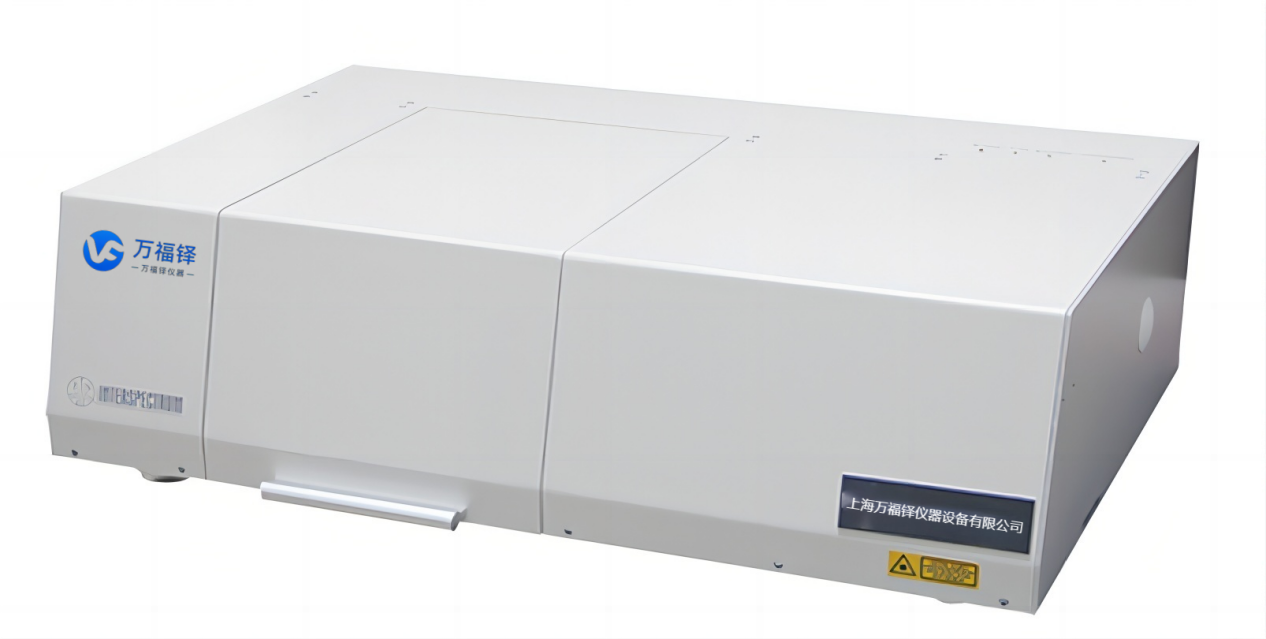 FL820 荧光光谱仪是我公司新研发的分子荧光光谱分析仪器，可用于分子定性和定量分 析。该仪器能够测试激发光谱、发射光谱以及荧光强度、量子产率、荧光寿命、荧光偏振等 参数，为实现高效、精确的荧光分析提供有力保障。此外，FL820 荧光光谱仪兼容液态、粉 末、薄膜等多种样品形态，便于在材料研究、药品分析、生化及临床检验、水质监测、食品 安全检测等领域轻松实现定性定量分析需求。 仪器特点：  能在规定时间内进行荧光强度扫描。  波长扫描可测重复扫描，并设定重复周期，时间在 0-180 分钟。  定发射波长，激发单色器在设置波长范围内扫描。  定激发波长，发射单色器在设置波长范围内扫描。  同步扫描：同时输入发射和激发波长，激发单色器和发射单色器同时在设定的波长范围 及采样间隔下扫描。  时间扫描结束后可计算信噪比。  使用波长法进行定量，通过标准浓度的每个点来绘制多边形标准曲线。  可通过手动输入已知标准数据从而绘制标准曲线。  测量数据和标准曲线可同时显示在屏幕窗口上，获得标准曲线同时可执行样品测量并计 算浓度。  在准备好标准曲线的情况下，能执行单波长，双波长，三波长的计算。  可设置数据采集的间隔波长。  三维图谱，激发，发射的二维图谱能同时显示并跟踪波长及峰值。  可打印平面视图或立体试图规格参数： 1. 光源：采用进口氙灯，使用平均寿命可达 3000h； 2. 波长范围：EX 和 EM：200-900nm 3. 波长准确度：±1nm 4. 波长重复性：≤0.5nm 5. 光谱带宽：EX/EM:1;2.5;5;10;20 6. 零线漂移：≤0.25% 7. 灵敏度（VPP)：300